КОМИССИЯ ПО ПРЕДУПРЕЖДЕНИЮ И ЛИКВИДАЦИИ ЧРЕЗВЫЧАЙНЫХ СИТУАЦИИ И ОБЕСПЕЧЕНИЮ ПОЖАРНОЙ БЕЗОПАСНОСТИ КАРЫМСКОГО РАЙОНАОБРАЩЕНИЕТАК БЫЛОТАК ПРОИСХОДИТ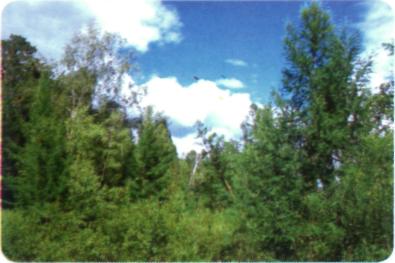 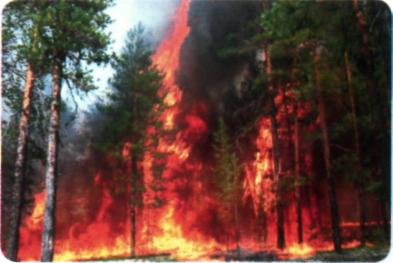 Лесные пожары - стихийное бедствие, которое ежегодно обрушивается на леса Забайкалья. В 2013 году в Карымском районе произошло 29 пожаров на площади 2840,5 га. Уважаемые жители Карымского района! Лесные пожары наносят огромный ущерб лесному хозяйству, уничтожают ценную древесину и пагубно влияют на возобновление её ресурсов. Пройдет несколько лет, и вместо плодородного слоя останутся лишь песок и камни, а что останется нашимдетям и внукам?ТАК БУДЕТ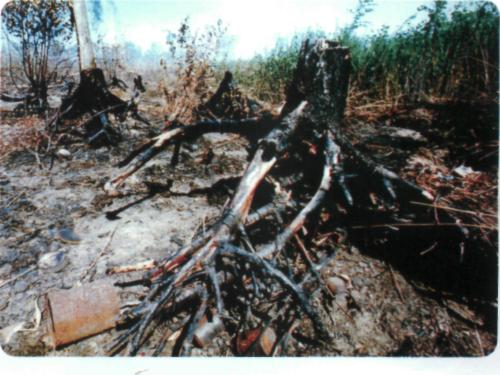 Воздержитесь от посещения леса!Будьте бдительны - пожар легчепредотвратить, чем потушить!Не разводите костер в лесу!Не оставляйте источник огня без присмотра!БЕРЕГИТЕ ЛЕС ОТ ПОЖАРА!Виновные в возникновении лесного пожара несут ответственность по закону!Не будьте равнодушны - при обнаружении пожаров звоните по телефонам'.01 или 010 (с сотового), 3-30-00, 3-14-98, 3-14-59, 3-14-67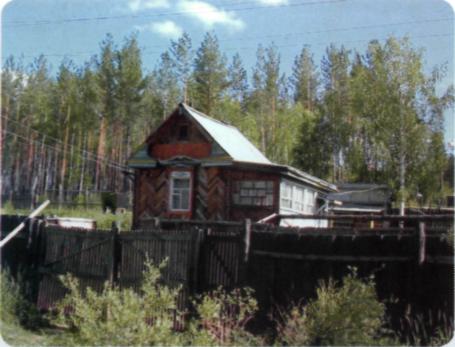 Уважаемые дачники!Соблюдайте правила пожарной безопасностина дачных участках!Соблюдайте чистоту!Не оставляйте костер без присмотра!Следите за исправностью электропроводки,состоянием печей и дымоходов!Берегите дачи от пожара!ОТДЕЛ МОБПОДГОТОВКИ, ГО И ЧС АДМИНИСТРАЦИИ МР «КАРЫМСКИЙ РАЙОН»